En caso de no convivencia de los cónyuges con patria potestad compartida deberán firmar padre y madre, en caso contrario el progenitor que la ostentaLos datos de carácter personal serán tratados atendiendo a la Ley Orgánica 3/2018, de 5 de diciembre, de Protección de Datos Personales y garantía de los derechos digitales.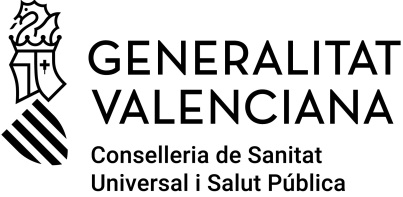      NEFROLOGÍAFÍSTULA ARTERIOVENOSA – INJERTO PROTÉSICO                                   DOCUMENTO DE INFORMACIÓN Y CONSENTIMIENTO¿Qué es?: La fístula arteriovenosa consiste en la unión, mediante procedimiento quirúrgico de una arteria y una vena, y actualmente es el acceso vascular de primera elección para los pacientes que inician tratamiento de hemodiálisis crónica. El objetivo del procedimiento es poder realizar el tratamiento sustitutivo renal en las mejores condiciones posibles, y poder conseguir así una hemodiálisis adecuada.¿Cómo se realiza?: Esta intervención se realiza habitualmente con anestesia local. La situación más común de la fístula es a nivel de la muñeca (radiocefálica) del brazo no dominante, aunque la localización puede variar según las particularidades y antecedentes de cada paciente. Así otras posibilidades son realizarlas en el antebrazo, flexura del codo o  incluso en  las  piernas a  nivel del  muslo. En algunos casos, cuando han fallado intentos previos de realización de fístulas, o bien se considera que un paciente no es candidato para una fístula convencional, se inserta una prótesis fabricada de diferentes materiales que sirve de unión entre la arteria y la vena.¿Cuáles son sus riesgos?: Las complicaciones más frecuentes tras la realización de una fístula es la formación de un hematoma, que suele desaparecer en unos días si se siguen las indicaciones de su médico/a especialista. Otros eventos adversos que pueden producirse son:Infecciones, que en el caso de la prótesis pueden obligar a su retirada.Trombosis, que si no pudiera realizarse una desobstrucción del absceso sería necesario insertar un catéter para poder seguir son el tratamiento de hemodiálisis. Edematización del brazo / pierna  portador de la fístula. Isquemia distal o síndrome de robo.Insuficiencia cardiacaPseudoaneurisma de la rama venosa.Consecuencias previsibles de su realización: La fístula o prótesis arteriovenosa permitirá administrarle el tratamiento de hemodiálisis de forma más adecuada, con el fin de prolongar y mejorar su calidad de vida.Consecuencias previsibles de su no realización: La necesidad de realizar hemodiálisis obligará a insertar un catéter (transitorio o permanente) o accesos vasculares, que tienen una menor supervivencia, mayores riesgos, y no permiten la realización del tratamiento de hemodiálisis en las condiciones ideales.Alternativas: En caso de negativa a la realización de la fístula / prótesis, o bien si en su saso es imposible realizarla, se deberá insertar un catéter de hemodiálisis que su médico/a especialista le informará de si es temporal o permanente.Riesgos en función de la situación del paciente: Otros riesgos o complicaciones que podrían aparecer, dada su situación clínica y sus circunstancias personales, son …………………………….                                   DOCUMENTO DE INFORMACIÓN Y CONSENTIMIENTO¿Qué es?: La fístula arteriovenosa consiste en la unión, mediante procedimiento quirúrgico de una arteria y una vena, y actualmente es el acceso vascular de primera elección para los pacientes que inician tratamiento de hemodiálisis crónica. El objetivo del procedimiento es poder realizar el tratamiento sustitutivo renal en las mejores condiciones posibles, y poder conseguir así una hemodiálisis adecuada.¿Cómo se realiza?: Esta intervención se realiza habitualmente con anestesia local. La situación más común de la fístula es a nivel de la muñeca (radiocefálica) del brazo no dominante, aunque la localización puede variar según las particularidades y antecedentes de cada paciente. Así otras posibilidades son realizarlas en el antebrazo, flexura del codo o  incluso en  las  piernas a  nivel del  muslo. En algunos casos, cuando han fallado intentos previos de realización de fístulas, o bien se considera que un paciente no es candidato para una fístula convencional, se inserta una prótesis fabricada de diferentes materiales que sirve de unión entre la arteria y la vena.¿Cuáles son sus riesgos?: Las complicaciones más frecuentes tras la realización de una fístula es la formación de un hematoma, que suele desaparecer en unos días si se siguen las indicaciones de su médico/a especialista. Otros eventos adversos que pueden producirse son:Infecciones, que en el caso de la prótesis pueden obligar a su retirada.Trombosis, que si no pudiera realizarse una desobstrucción del absceso sería necesario insertar un catéter para poder seguir son el tratamiento de hemodiálisis. Edematización del brazo / pierna  portador de la fístula. Isquemia distal o síndrome de robo.Insuficiencia cardiacaPseudoaneurisma de la rama venosa.Consecuencias previsibles de su realización: La fístula o prótesis arteriovenosa permitirá administrarle el tratamiento de hemodiálisis de forma más adecuada, con el fin de prolongar y mejorar su calidad de vida.Consecuencias previsibles de su no realización: La necesidad de realizar hemodiálisis obligará a insertar un catéter (transitorio o permanente) o accesos vasculares, que tienen una menor supervivencia, mayores riesgos, y no permiten la realización del tratamiento de hemodiálisis en las condiciones ideales.Alternativas: En caso de negativa a la realización de la fístula / prótesis, o bien si en su saso es imposible realizarla, se deberá insertar un catéter de hemodiálisis que su médico/a especialista le informará de si es temporal o permanente.Riesgos en función de la situación del paciente: Otros riesgos o complicaciones que podrían aparecer, dada su situación clínica y sus circunstancias personales, son …………………………….NEFROLOGÍAFÍSTULA ARTERIOVENOSA – INJERTO PROTÉSICONEFROLOGÍAFÍSTULA ARTERIOVENOSA – INJERTO PROTÉSICONEFROLOGÍAFÍSTULA ARTERIOVENOSA – INJERTO PROTÉSICONEFROLOGÍAFÍSTULA ARTERIOVENOSA – INJERTO PROTÉSICONEFROLOGÍAFÍSTULA ARTERIOVENOSA – INJERTO PROTÉSICONEFROLOGÍAFÍSTULA ARTERIOVENOSA – INJERTO PROTÉSICONEFROLOGÍAFÍSTULA ARTERIOVENOSA – INJERTO PROTÉSICONEFROLOGÍAFÍSTULA ARTERIOVENOSA – INJERTO PROTÉSICODECLARACION DE INFORMACION Y CONSENTIMIENTODECLARACION DE INFORMACION Y CONSENTIMIENTODECLARACION DE INFORMACION Y CONSENTIMIENTODECLARACION DE INFORMACION Y CONSENTIMIENTODECLARACION DE INFORMACION Y CONSENTIMIENTODECLARACION DE INFORMACION Y CONSENTIMIENTODECLARACION DE INFORMACION Y CONSENTIMIENTODECLARACION DE INFORMACION Y CONSENTIMIENTODECLARACION DE INFORMACION Y CONSENTIMIENTODECLARACION DE INFORMACION Y CONSENTIMIENTODATOS PACIENTEDATOS PACIENTEDATOS PACIENTEDATOS PACIENTEDATOS PACIENTEDATOS PACIENTEDATOS PACIENTEDATOS PACIENTEDATOS PACIENTEDATOS PACIENTEAPELLIDOSAPELLIDOSAPELLIDOSAPELLIDOSNOMBRENOMBREDNIDNIFECHA DE NACIMIENTOFECHA DE NACIMIENTONº SIPDOMICILIO (CALLE/PLAZA, NÚMERO Y PUERTA)DOMICILIO (CALLE/PLAZA, NÚMERO Y PUERTA)DOMICILIO (CALLE/PLAZA, NÚMERO Y PUERTA)DOMICILIO (CALLE/PLAZA, NÚMERO Y PUERTA)DOMICILIO (CALLE/PLAZA, NÚMERO Y PUERTA)DOMICILIO (CALLE/PLAZA, NÚMERO Y PUERTA)DOMICILIO (CALLE/PLAZA, NÚMERO Y PUERTA)CPCPLOCALIDADLOCALIDADLOCALIDADPROVINCIAPROVINCIATELÉFONOTELÉFONOCORREO ELECTRÓNICOCORREO ELECTRÓNICOCORREO ELECTRÓNICODATOS REPRESENTANTE LEGALDATOS REPRESENTANTE LEGALDATOS REPRESENTANTE LEGALDATOS REPRESENTANTE LEGALDATOS REPRESENTANTE LEGALDATOS REPRESENTANTE LEGALDATOS REPRESENTANTE LEGALDATOS REPRESENTANTE LEGALDATOS REPRESENTANTE LEGALDATOS REPRESENTANTE LEGALAPELLIDOSAPELLIDOSAPELLIDOSNOMBRENOMBREDNIDNIFECHA NACIMIENTOEN CALIDAD DEEN CALIDAD DEDATOS PROFESIONALDATOS PROFESIONALDATOS PROFESIONALDATOS PROFESIONALDATOS PROFESIONALDATOS PROFESIONALDATOS PROFESIONALDATOS PROFESIONALDATOS PROFESIONALDATOS PROFESIONALAPELLIDOSAPELLIDOSAPELLIDOSNOMBRENOMBRECATEGORÍA PROFESIONALCATEGORÍA PROFESIONALCATEGORÍA PROFESIONALCATEGORÍA PROFESIONALNÚM. COLEGIACIÓNDECLARO  que:Se me ha explicado que es conveniente/necesario la realización de este procedimientoHe comprendido  la información recibidaHe podido formular todas las preguntas que he creído oportunasSe me ha informado  de que en cualquier momento puedo revocar mi consentimiento Por lo tanto: Autorizo la realización de este procedimiento	 No autorizo la realización de este procedimiento,	de 	dePaciente / su representante.	Profesional sanitario/aFirma:		Firma:   	DECLARO  que:Se me ha explicado que es conveniente/necesario la realización de este procedimientoHe comprendido  la información recibidaHe podido formular todas las preguntas que he creído oportunasSe me ha informado  de que en cualquier momento puedo revocar mi consentimiento Por lo tanto: Autorizo la realización de este procedimiento	 No autorizo la realización de este procedimiento,	de 	dePaciente / su representante.	Profesional sanitario/aFirma:		Firma:   	DECLARO  que:Se me ha explicado que es conveniente/necesario la realización de este procedimientoHe comprendido  la información recibidaHe podido formular todas las preguntas que he creído oportunasSe me ha informado  de que en cualquier momento puedo revocar mi consentimiento Por lo tanto: Autorizo la realización de este procedimiento	 No autorizo la realización de este procedimiento,	de 	dePaciente / su representante.	Profesional sanitario/aFirma:		Firma:   	DECLARO  que:Se me ha explicado que es conveniente/necesario la realización de este procedimientoHe comprendido  la información recibidaHe podido formular todas las preguntas que he creído oportunasSe me ha informado  de que en cualquier momento puedo revocar mi consentimiento Por lo tanto: Autorizo la realización de este procedimiento	 No autorizo la realización de este procedimiento,	de 	dePaciente / su representante.	Profesional sanitario/aFirma:		Firma:   	DECLARO  que:Se me ha explicado que es conveniente/necesario la realización de este procedimientoHe comprendido  la información recibidaHe podido formular todas las preguntas que he creído oportunasSe me ha informado  de que en cualquier momento puedo revocar mi consentimiento Por lo tanto: Autorizo la realización de este procedimiento	 No autorizo la realización de este procedimiento,	de 	dePaciente / su representante.	Profesional sanitario/aFirma:		Firma:   	DECLARO  que:Se me ha explicado que es conveniente/necesario la realización de este procedimientoHe comprendido  la información recibidaHe podido formular todas las preguntas que he creído oportunasSe me ha informado  de que en cualquier momento puedo revocar mi consentimiento Por lo tanto: Autorizo la realización de este procedimiento	 No autorizo la realización de este procedimiento,	de 	dePaciente / su representante.	Profesional sanitario/aFirma:		Firma:   	DECLARO  que:Se me ha explicado que es conveniente/necesario la realización de este procedimientoHe comprendido  la información recibidaHe podido formular todas las preguntas que he creído oportunasSe me ha informado  de que en cualquier momento puedo revocar mi consentimiento Por lo tanto: Autorizo la realización de este procedimiento	 No autorizo la realización de este procedimiento,	de 	dePaciente / su representante.	Profesional sanitario/aFirma:		Firma:   	DECLARO  que:Se me ha explicado que es conveniente/necesario la realización de este procedimientoHe comprendido  la información recibidaHe podido formular todas las preguntas que he creído oportunasSe me ha informado  de que en cualquier momento puedo revocar mi consentimiento Por lo tanto: Autorizo la realización de este procedimiento	 No autorizo la realización de este procedimiento,	de 	dePaciente / su representante.	Profesional sanitario/aFirma:		Firma:   	DECLARO  que:Se me ha explicado que es conveniente/necesario la realización de este procedimientoHe comprendido  la información recibidaHe podido formular todas las preguntas que he creído oportunasSe me ha informado  de que en cualquier momento puedo revocar mi consentimiento Por lo tanto: Autorizo la realización de este procedimiento	 No autorizo la realización de este procedimiento,	de 	dePaciente / su representante.	Profesional sanitario/aFirma:		Firma:   	DECLARO  que:Se me ha explicado que es conveniente/necesario la realización de este procedimientoHe comprendido  la información recibidaHe podido formular todas las preguntas que he creído oportunasSe me ha informado  de que en cualquier momento puedo revocar mi consentimiento Por lo tanto: Autorizo la realización de este procedimiento	 No autorizo la realización de este procedimiento,	de 	dePaciente / su representante.	Profesional sanitario/aFirma:		Firma:   	REVOCACIÓN DE LA DECLARACIÓN DE INFORMACIÓN Y CONSENTIMIENTOREVOCACIÓN DE LA DECLARACIÓN DE INFORMACIÓN Y CONSENTIMIENTOREVOCACIÓN DE LA DECLARACIÓN DE INFORMACIÓN Y CONSENTIMIENTOREVOCACIÓN DE LA DECLARACIÓN DE INFORMACIÓN Y CONSENTIMIENTOREVOCACIÓN DE LA DECLARACIÓN DE INFORMACIÓN Y CONSENTIMIENTOREVOCACIÓN DE LA DECLARACIÓN DE INFORMACIÓN Y CONSENTIMIENTOREVOCACIÓN DE LA DECLARACIÓN DE INFORMACIÓN Y CONSENTIMIENTOREVOCACIÓN DE LA DECLARACIÓN DE INFORMACIÓN Y CONSENTIMIENTOREVOCACIÓN DE LA DECLARACIÓN DE INFORMACIÓN Y CONSENTIMIENTOREVOCACIÓN DE LA DECLARACIÓN DE INFORMACIÓN Y CONSENTIMIENTORevoco el consentimiento prestado en la fecha indicada,	de	dePaciente / su representante.	Profesional sanitario/aFirma:		Firma:   	Revoco el consentimiento prestado en la fecha indicada,	de	dePaciente / su representante.	Profesional sanitario/aFirma:		Firma:   	Revoco el consentimiento prestado en la fecha indicada,	de	dePaciente / su representante.	Profesional sanitario/aFirma:		Firma:   	Revoco el consentimiento prestado en la fecha indicada,	de	dePaciente / su representante.	Profesional sanitario/aFirma:		Firma:   	Revoco el consentimiento prestado en la fecha indicada,	de	dePaciente / su representante.	Profesional sanitario/aFirma:		Firma:   	Revoco el consentimiento prestado en la fecha indicada,	de	dePaciente / su representante.	Profesional sanitario/aFirma:		Firma:   	Revoco el consentimiento prestado en la fecha indicada,	de	dePaciente / su representante.	Profesional sanitario/aFirma:		Firma:   	Revoco el consentimiento prestado en la fecha indicada,	de	dePaciente / su representante.	Profesional sanitario/aFirma:		Firma:   	Revoco el consentimiento prestado en la fecha indicada,	de	dePaciente / su representante.	Profesional sanitario/aFirma:		Firma:   	Revoco el consentimiento prestado en la fecha indicada,	de	dePaciente / su representante.	Profesional sanitario/aFirma:		Firma:   	RENUNCIA AL DERECHO DE INFORMACIÓNRENUNCIA AL DERECHO DE INFORMACIÓNRENUNCIA AL DERECHO DE INFORMACIÓNRENUNCIA AL DERECHO DE INFORMACIÓNRENUNCIA AL DERECHO DE INFORMACIÓNRENUNCIA AL DERECHO DE INFORMACIÓNRENUNCIA AL DERECHO DE INFORMACIÓNRENUNCIA AL DERECHO DE INFORMACIÓNRENUNCIA AL DERECHO DE INFORMACIÓNRENUNCIA AL DERECHO DE INFORMACIÓNManifiesto que por razones personales, renuncio al derecho a la información que me corresponde como paciente y expreso mi deseo de no recibir información, en el momento actual, sobre el proceso de mi enfermedad sin que ello implique que no pueda dar mi consentimiento para someterme a la realización de esta intervención, tal como he prestado y firmado en el apartado anterior.,	de	dePaciente / su representante.	Profesional sanitario/aFirma:		Firma:   	Manifiesto que por razones personales, renuncio al derecho a la información que me corresponde como paciente y expreso mi deseo de no recibir información, en el momento actual, sobre el proceso de mi enfermedad sin que ello implique que no pueda dar mi consentimiento para someterme a la realización de esta intervención, tal como he prestado y firmado en el apartado anterior.,	de	dePaciente / su representante.	Profesional sanitario/aFirma:		Firma:   	Manifiesto que por razones personales, renuncio al derecho a la información que me corresponde como paciente y expreso mi deseo de no recibir información, en el momento actual, sobre el proceso de mi enfermedad sin que ello implique que no pueda dar mi consentimiento para someterme a la realización de esta intervención, tal como he prestado y firmado en el apartado anterior.,	de	dePaciente / su representante.	Profesional sanitario/aFirma:		Firma:   	Manifiesto que por razones personales, renuncio al derecho a la información que me corresponde como paciente y expreso mi deseo de no recibir información, en el momento actual, sobre el proceso de mi enfermedad sin que ello implique que no pueda dar mi consentimiento para someterme a la realización de esta intervención, tal como he prestado y firmado en el apartado anterior.,	de	dePaciente / su representante.	Profesional sanitario/aFirma:		Firma:   	Manifiesto que por razones personales, renuncio al derecho a la información que me corresponde como paciente y expreso mi deseo de no recibir información, en el momento actual, sobre el proceso de mi enfermedad sin que ello implique que no pueda dar mi consentimiento para someterme a la realización de esta intervención, tal como he prestado y firmado en el apartado anterior.,	de	dePaciente / su representante.	Profesional sanitario/aFirma:		Firma:   	Manifiesto que por razones personales, renuncio al derecho a la información que me corresponde como paciente y expreso mi deseo de no recibir información, en el momento actual, sobre el proceso de mi enfermedad sin que ello implique que no pueda dar mi consentimiento para someterme a la realización de esta intervención, tal como he prestado y firmado en el apartado anterior.,	de	dePaciente / su representante.	Profesional sanitario/aFirma:		Firma:   	Manifiesto que por razones personales, renuncio al derecho a la información que me corresponde como paciente y expreso mi deseo de no recibir información, en el momento actual, sobre el proceso de mi enfermedad sin que ello implique que no pueda dar mi consentimiento para someterme a la realización de esta intervención, tal como he prestado y firmado en el apartado anterior.,	de	dePaciente / su representante.	Profesional sanitario/aFirma:		Firma:   	Manifiesto que por razones personales, renuncio al derecho a la información que me corresponde como paciente y expreso mi deseo de no recibir información, en el momento actual, sobre el proceso de mi enfermedad sin que ello implique que no pueda dar mi consentimiento para someterme a la realización de esta intervención, tal como he prestado y firmado en el apartado anterior.,	de	dePaciente / su representante.	Profesional sanitario/aFirma:		Firma:   	Manifiesto que por razones personales, renuncio al derecho a la información que me corresponde como paciente y expreso mi deseo de no recibir información, en el momento actual, sobre el proceso de mi enfermedad sin que ello implique que no pueda dar mi consentimiento para someterme a la realización de esta intervención, tal como he prestado y firmado en el apartado anterior.,	de	dePaciente / su representante.	Profesional sanitario/aFirma:		Firma:   	Manifiesto que por razones personales, renuncio al derecho a la información que me corresponde como paciente y expreso mi deseo de no recibir información, en el momento actual, sobre el proceso de mi enfermedad sin que ello implique que no pueda dar mi consentimiento para someterme a la realización de esta intervención, tal como he prestado y firmado en el apartado anterior.,	de	dePaciente / su representante.	Profesional sanitario/aFirma:		Firma:   	